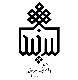 فرم پیشنهاد موضوع پروژۀ پایانی دانشجویان صنایع دستی                                                                                                                امضای دانشجو:                                                                                                                                                 امضای مدیر گروه:                                                                                                                                                                                                                                                        تاریخ:اطلاعات دانشجواطلاعات دانشجواطلاعات دانشجونام ونام خانوادگی:شماره دانشجویی:تلفن  همراه:الف: بخش نظریالف: بخش نظریموضوع  بیان مسأله: ( طرح پرسش اصلی، حدود دو پرسش فرعی، اهداف) بیان مسأله: ( طرح پرسش اصلی، حدود دو پرسش فرعی، اهداف)استاد بخش نظری                                                                                                      امضا:ب:بخش عملیب:بخش عملیموضوع تعداد و ابعادتکنیک ساختجنبه نو آوریاستاد بخش عملی                                                                                                         امضا:نظر گروه آموزشینظر گروه آموزشینظر گروه آموزشیتایید می شود□تأیید نمی شود□نیاز به اصلاحات دارد□توضیحات توضیحات توضیحات 